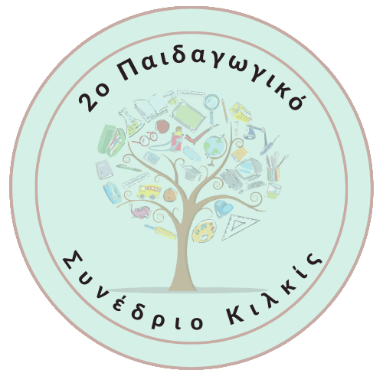 1η Ανακοίνωσηγια το2ο Παιδαγωγικό Συνέδριο ΚιλκίςΣάββατο 18 Μαΐου – Κυριακή 19 Μαΐου“Δημιουργικότητα και Φαντασία στη Σχολική Τάξη”ΔιοργάνωσηΔιεύθυνση Πρωτοβάθμιας Εκπαίδευσης ΚιλκίςΣύλλογος Εκπαιδευτικών Π/θμιας Κιλκίς Σύλλογος Εκπαιδευτικών Π/θμιας ΠαιονίαςΣκοπός του Συνεδρίου είναι να παρουσιαστούν από εκπαιδευτικούς και ερευνητές καινοτόμες ή αποτελεσματικές διδακτικές προτάσεις, εκπαιδευτικές πρακτικές και παιδαγωγικές θέσεις που αφορούν την πρωτοβάθμια εκπαίδευση. Μέσα από παρουσιάσεις εκπαιδευτικών προγραμμάτων που υλοποιήθηκαν στα σχολεία, διδακτικών μεθόδων και προσεγγίσεων με παιδαγωγικό αποτύπωμα θα γίνει ανταλλαγή απόψεων και εμπειριών, θα ενθαρρυνθούν συνεργασίες και θα ιχνηλατηθεί η δημιουργικότητα των εκπαιδευτικών.Το συνέδριο διοργανώνεταιυπό την αιγίδατης Περιφερειακής Ενότητας Κιλκίςτου Δήμου Κιλκίςτου Δήμου Παιονίαςμε τη συνεργασίατης Περιφερειακής Διεύθυνσης Π/θμιας & Δ/θμιας Εκπαίδευσης Κεντρικής Μακεδονίαςκαι τη στήριξητης Μητρόπολης Πολυανής και Κιλκισίουτης Μητρόπολης Γουμενίσσης, Αξιουπόλεως και ΠολυκάστρουΣημαντικές ημερομηνίες:Υποβολή περιλήψεων έως 1η ΦεβρουαρίουΥποβολή εργασιών και παρουσιάσεων (power point) έως 1η ΜαρτίουΤόπος διεξαγωγής του ΣυνεδρίουΑ. Αυστροελληνική Καπναποθήκη Κιλκίς (συνεδριακός χώρος)Β. Διαδικτυακή Συνεδρία για εκπαιδευτικούς που υπηρετούν εκτός της Περιφέρειας     Κεντρικής Μακεδονίας με παρουσιάσεις εξ αποστάσεωςΙστοσελίδα Συνεδρίου:	 	http://conferencekilkis.sites.sch.gr Ηλεκτρονική επικοινωνία:	 	conferencekilkis@dipe.kil.sch.gr Έκδοση πρακτικών: 			Ηλεκτρονική έκδοση πρακτικών με ISBNΕπιστημονική επιτροπήΔρ Κόπτσης Αλέξανδρος, Περιφερειακός Διευθυντής Εκπαίδευσης Κεντρικής ΜακεδονίαςΛεμονίδης Χαράλαμπος, καθηγητής Διδακτικής Μαθηματικών Παιδαγωγικής Σχολής ΦλώριναςΚακανά Δόμνα-Μίκα, καθηγήτρια Θεωρίας Προσχολικής Εκπαίδευσης Παιδαγωγικής Σχολής Α.Π.Θ.Αγγελακέρης Μαυροειδής, καθηγητής Φυσικής & Μαγνητισμού, Τμήμα Φυσικής Α.Π.Θ.Ζάχος Δημήτρης, αναπληρωτής καθ. Παιδαγωγικής & Κοιν. Αποκλεισμού Παιδαγωγικής Σχολής Α.Π.Θ.Κοσμάνης Θεόδωρος, αναπληρωτής καθ. τμήμ. Παραγωγής και Διοίκησης Διεθνούς Παν. Ελλάδας Πλιόγκου Βασιλική, επίκ. καθ. Παιδαγωγικής και Εφαρμογών στην Εκπ., Τμήμα Νηπιαγωγών ΦλώριναςΒιτούλης Μιχάλης, αναπληρωτής καθ. Ψηφιακής Παιδαγωγικής Διεθνούς Παν. ΕλλάδαςΔρ Μαυροπαλιάς Τρύφων, Ε.ΔΙ.Π. Ειδικής Αγωγής Παιδαγωγικής Σχολής Φλώρινας Δρ Ελευθερίου Πιπίνη, Σύμβουλος Εκπαίδευσης 2ης Περιφέρειας ΚιλκίςΚοτρωνίδου Ιωάννα, Νομικός, Σύμβουλος Εκπαίδευσης Νηπιαγωγών Κιλκίς Δρ Παπαδόπουλος Πάρης, Σύμβουλος Εκπαίδευσης 1ης Περιφέρειας ΚιλκίςΔρ Ιωαννίδης Χρήστος, υποδιευθυντής 6ου Δημοτικού Σχολείου ΚιλκίςΔρ Μαρκάδας Σωτήρης, Διευθυντής Πρωτοβάθμιας Εκπαίδευσης ΚιλκίςΘεματικές ενότητες: Δραστηριότητες Προσχολικής ΑγωγήςΣυνέργειες μεταξύ σχολείων Περιβαλλοντική ΕκπαίδευσηΤέχνη & ΕκπαίδευσηΛογοτεχνία & ΕκπαίδευσηΤΠΕ στην ΕκπαίδευσηΜάθηση & παιχνίδιΓονείς & ΕκπαίδευσηΕιδική ΑγωγήΗ Φυσική Αγωγή στο Δημοτικό Σχολείο.Οι ξένες γλώσσες στην Πρωτοβάθμια ΕκπαίδευσηΤεχνητή Νοημοσύνη & ΕκπαίδευσηΣτο Πρόγραμμα του Συνεδρίου περιλαμβάνονται:  Κεντρική ομιλίαΠροφορικές παρουσιάσειςΑναρτημένες ανακοινώσεις (Posters) Υποβολή παρουσιάσεωνΌσοι επιθυμούν να συμμετάσχουν στο Συνέδριο ως εισηγητές θα υποβάλλουν ηλεκτρονικά περίληψη της εισήγησης μέχρι 250 λέξεις. Τα πρότυπα της περίληψης και της εισήγησης θα είναι διαθέσιμα στην ιστοσελίδα http://conferencekilkis.sites.sch.gr από 1η Δεκεμβρίου. Θα υπάρχει δυνατότητα βοήθειας από ομάδα υποστήριξης για τη δημιουργία των power point παρουσίασης.Μέλη της επιστημονικής επιτροπής θα αξιολογήσουν τις περιλήψεις και τις παρουσιάσεις και εφόσον κριθεί αναγκαίο θα επικοινωνήσουν με τον/την εισηγητή/τρια για να γίνουν οι απαραίτητες βελτιώσεις. Τα πρακτικά του Συνεδρίου με το ISBN θα αναρτηθούν στην ιστοσελίδα του Συνεδρίου. Διαθέσιμο e-mail για πληροφορίες το conferencekilkis@dipe.kil.sch.gr και το τηλέφωνο 2341027053.ΕπισημάνσειςΗ συμμετοχή στο Συνέδριο είναι ελεύθερη.Βεβαιώσεις συμμετοχής θα λάβουν όσοι/ες παρακολουθήσουν τις εργασίες του Συνεδρίου.Βεβαιώσεις συμμετοχής με το ISBN των πρακτικών θα λάβουν όσοι/ες συμμετάσχουν με παρουσιάσεις. 